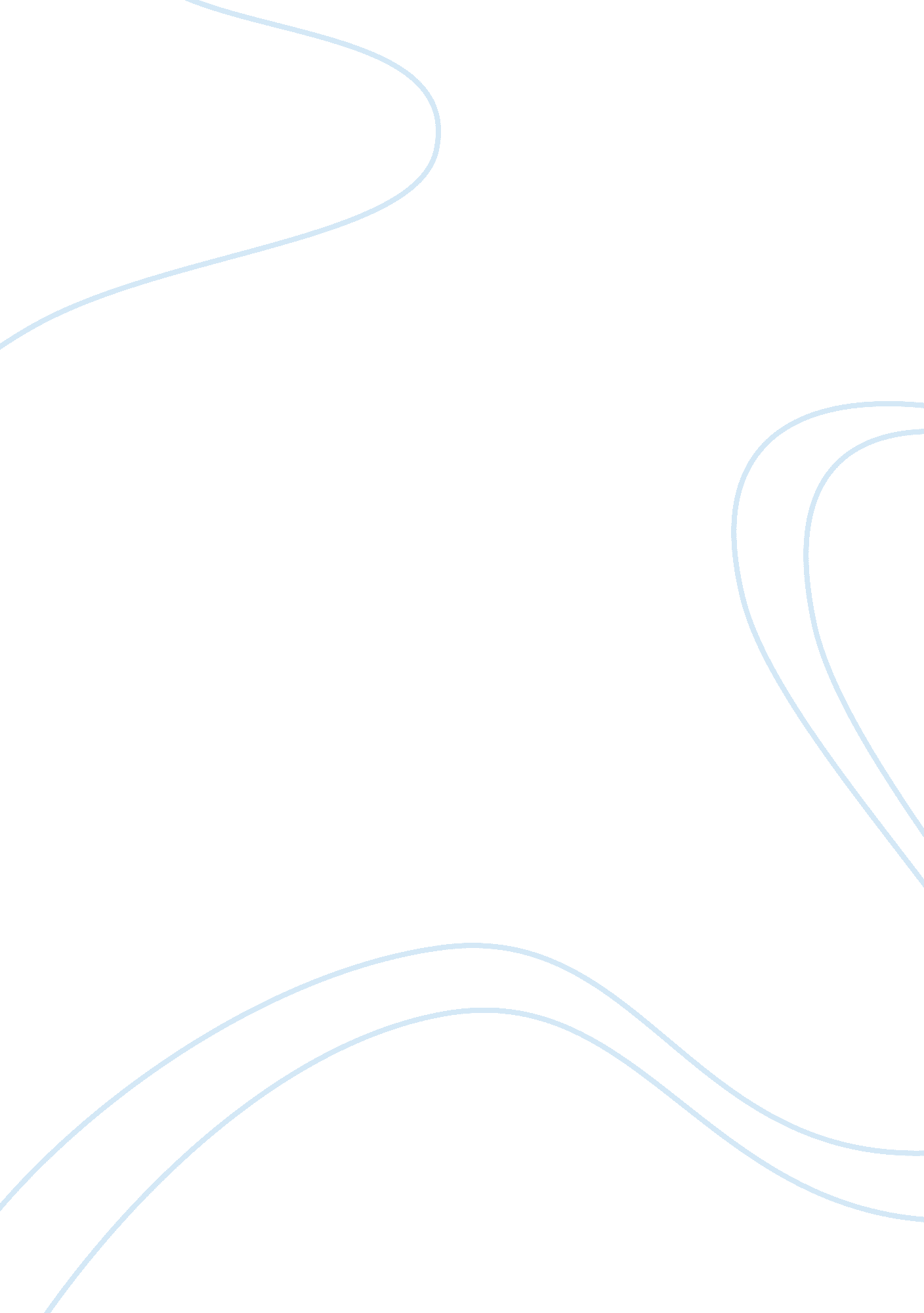 Free report on codeSociology, Communication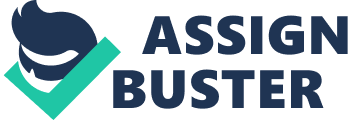 Conflicts in Million Dollar season 1 episode 6 This exciting episode presents in it a number of conflicts but the two that very quickly come to the fore are interpersonal conflicts and intrapersonal conflicts. Intrpesonal conflicts are the type of conflict that exists within ones self. This can occur as one tries to weigh out two relatively hard options. Interpersonal conflicts on the other hand exists between people two or more. In such a set up one person is strongly opposed to the other’s point of view or suggestion, this type of conflict is rampant in people’s day today lives (Folger, Poole, Stutman . 1996). The episode begins with Michael very upset over how Fredrik treated him. This is a clear indication that there was a conflict between the two. In the lunch meeting that he calls thereafter things worsen when Fredrik maintains his point of view. Fredrik maintains that nothing matters to him even his relationship with Michael apart from the sale of the apartment an undertaking that Michael objects to. This leads to a great intrapersonal conflict of the season when Michael is torn between the options of either moving out of the company since they do not get along well with Fredrik or whether he should stay put and work in such an intimidating environment. Ryan on the other side is having his clients who are a married couple out of town. The couple does not seem to be agreeing on the choice of apartment to buy. This is an outright manifestation of interpersonal conflict. The constant disagreements between the couple leaves Ryan torn between what to do, he is a trained real estates agents not a marriage counselor but the situation at hand is one that requires more of marriage counseling than real estates sight seeing. This is an intrapersonal conflict that leads to conflicting view points within Ryan. In retrospect, interpersonal conflicts are normally a re4sult of intrapersonal conflicts. Before one agrees or disagrees with the other, he or she holds a meeting within him/herself and it is out of the resolutions of this internal meeting that they make decision. Folger, Poole, Stutman . 1996. Working Through Conflict - Strategies for Relationships, 
Groups and Organizations. New York: Longman Publishers group print 